Torino, 20 agosto 2020Alla c.a. del PresidenteOGGETTO: Convocazione e ordine del giorno dell’Assemblea delle Associazioni AICS.Con la presente si convoca l'Assemblea provinciale delle Associazioni  AICS, che prevede  la prima convocazione alle ore 23.00 di giovedì 27 agosto 2020 e la seconda convocazioneVENERDI’ 28 AGOSTO 2020 ORE 18,000IN MODALITA’ DI VIDEOCONFERENZA SU PIATTAFORMA ZOOM AL LINK:con il seguente ordine del giorno:Comunicazione del Presidente;Approvazione rendiconto consuntivo di raccordo al 31/12/2019 in conseguenza della variazione bilancio sociale dal 1 settembre/31 agosto al 1 gennaio/31 dicembreTrasferimento sede legale e operativa presso sede in Via Vanchiglia 3, TorinoVarie ed eventuali.Seguirà CONGRESSO PROVINCIALE ELETTIVO 2020- 2024.Cordiali Saluti,La Presidente Provinciale AICSAnna Maria Battista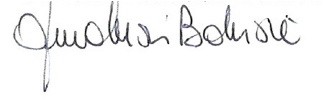 LINK ZOOM PER COLLEGAMENTO:Argomento: ASSEMBLEA CIRCOLI E CONGRESSO AICS TORINO 28 AGOSTO 2020
Ora: 28 ago 2020 06:00 PM Rome
Entra nella riunione in Zoom
https://us02web.zoom.us/j/84567792430?pwd=azVTcVNkNXl2NFFMc29SSnNzZlNjQT09
ID riunione: 845 6779 2430
Passcode: 101945
Un tocco su dispositivo mobile
+390694806488,,84567792430# Italia
+390200667245,,84567792430# Italia
Componi in base alla tua posizione
        +39 069 480 6488 Italia
        +39 020 066 7245 Italia
        +39 021 241 28 823 Italia
ID riunione: 845 6779 2430
Passcode: 101945
Trova il tuo numero locale: https://us02web.zoom.us/u/kdLxdTvCBdN.B. Si precisa che ai sensi dello Statuto possono partecipare all'Assemblea Provinciale, con diritto di voto, tutte le Associazioni regolarmente affiliate alla data della convocazione dell’assemblea e si ricorda che per la prima convocazione è necessaria la presenza della metà dei componenti aventi diritto di voto e in seconda convocazione la riunione è valida qualunque sia il numero degli intervenuti. 